様式第２号（第６条関係）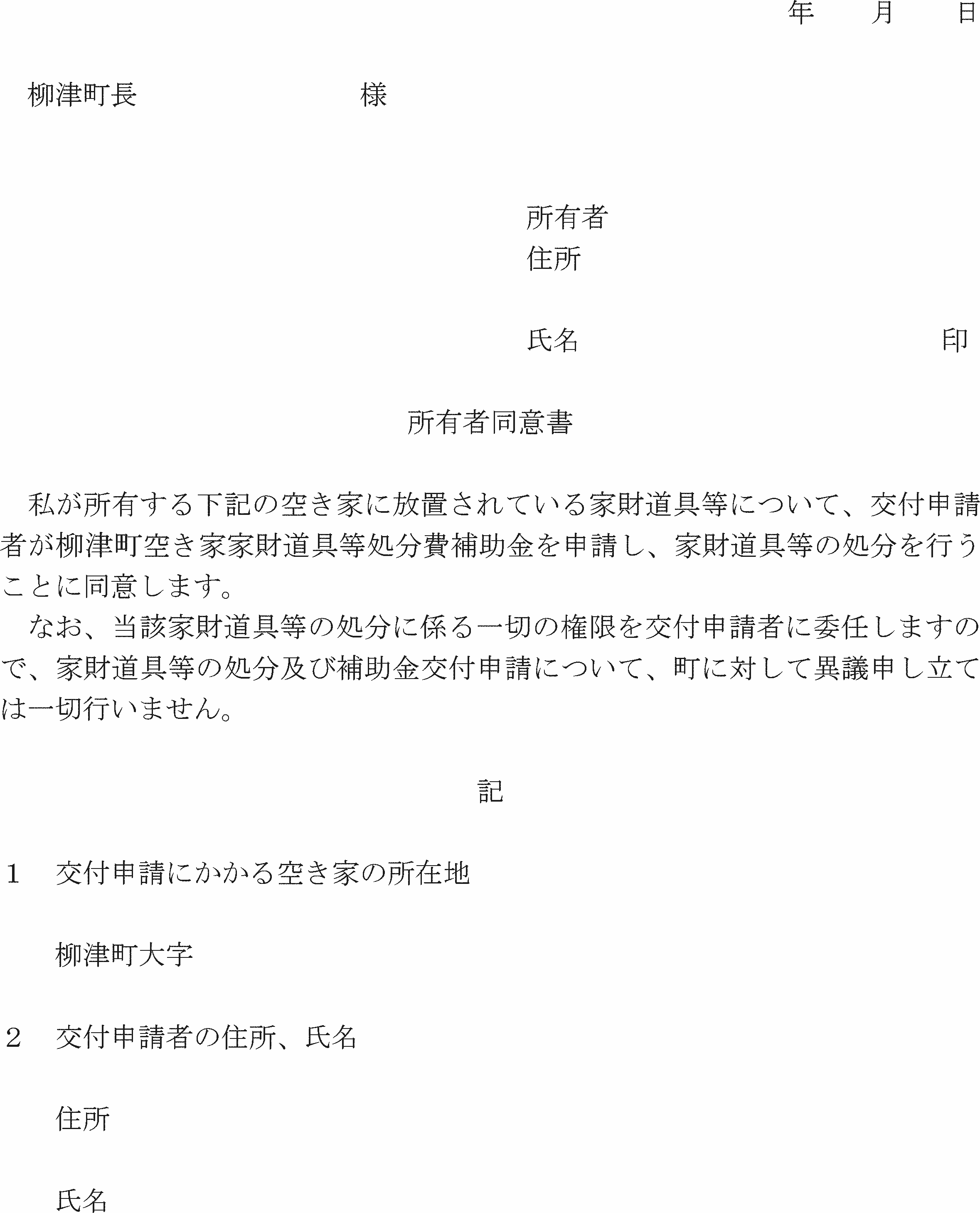 